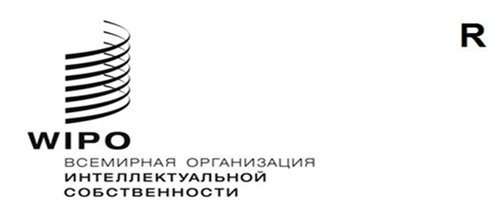 H/A/40/1оригинал: английскийдата: 11 сентября 2020 г.Специальный союз по международному депонированию промышленных образцов (Гаагский союз)АссамблеяСороковая (18-я внеочередная) сессия
Женева, 21–25 сентября 2020 г.Меры, связанные с COVID-19: установление требования об указании адреса электронной почтыДокумент подготовлен СекретариатомI.	СПРАВОЧНАЯ ИНФОРМАЦИЯВ результате пандемии COVID-19 и мер, принятых в связи с ней, сообщество ИС, включая пользователей Гаагской системы международной регистрации промышленных образцов (далее – «Гаагская система»), столкнулось с серьезными сбоями с точки зрения взаимодействия заявителей и владельцев или их представителей с Международным бюро.До пандемии COVID-19 Международное бюро в соответствии со сложившейся практикой направляло свои сообщения заявителям, владельцам и их представителям по почте. Исключение составляло несоответствие требованиям в отношении международных заявок: в этом случае электронные версии сообщений также размещались в системе eHague при условии, что международная заявка была подана с использованием этого же канала.Тридцатого марта 2020 г. Международное бюро объявило, что приостанавливает пересылку сообщений в бумажном виде из-за временного прекращения почтового обслуживания между Швейцарией и рядом стран и необходимости соблюдения руководящих указаний государственных органов здравоохранения. Вместо этого Международное бюро начало направлять электронные письма, позволяющие извлечь то или иное сообщение с помощью защищенного механизма загрузки, в тех случаях, когда соответствующая сторона представила адрес электронной почты. В целом отзывы пользователей в отношении такого перехода на электронную форму взаимодействия были весьма позитивными.Однако Международному бюро пришлось выяснять адреса электронной почты соответствующих сторон для порядка 16% международных регистраций. На момент составления настоящего документа и после проведения дальнейшей работы Международное бюро не сумело установить адреса электронной почты в менее чем 3% случаев. Применительно к этим случаям Международное бюро направило или направит сообщения по стандартным почтовым каналам.Текущая пандемия COVID-19 показала, что Международное бюро должно иметь возможность направлять уведомления в электронной форме. Электронная связь – это самый оперативный, продуктивный, безотказный и надежный способ передачи информации. Пользователи Гаагской системы выиграют, если этот вид связи станет стандартным режимом взаимодействия, поскольку он обеспечит незамедлительную передачу информации без ущерба для сроков ответа на сообщения, требующие срочных действий, например уведомления об отказе.В свете сказанного выше и с учетом чрезвычайного характера ситуации в настоящем документе содержится предложение о внесении изменений в Общую инструкцию к Акту 1999 г. и Акту 1960 г. Гаагского соглашения (далее – «Общая инструкция»), которое выносится непосредственно на Ассамблею Гаагского союза для незамедлительного рассмотрения, с тем чтобы пользователи Гаагской системы имели возможность получать сообщения Международного бюро в электронном виде.Аналогичное предложение также выносится на непосредственное рассмотрение Ассамблеи Мадридского союза в рамках пятьдесят четвертой (31-й внеочередной) сессии и преследует цель внесения изменений в Инструкцию к Протоколу к Мадридскому соглашению о международной регистрации знаков.II.	ПРЕДЛОЖЕНИЕ О ВНЕСЕНИИ ПОПРАВОК В ПРАВИЛА 3, 7 И 21Предлагается изменить правила 3(2)(c) и (3)(a), 7(3)(ii) и (5)(b), а также 21(2)(iii) Общей инструкции таким образом, чтобы обязать заявителей, новых владельцев и их представителей указывать в международной заявке, ходатайстве о внесении записи об изменении владельца или отдельном сообщении о назначении представителя адрес электронной почты.Предлагаемые поправки призваны предоставить всем пользователям Гаагской системы возможность получения электронных сообщений от Международного бюро. Электронная связь обеспечивает возможность контроля и позволяет Международному бюро узнать, доставлено ли сообщение адресату.Предлагаемые поправки к правилам 3(2)(c) и (3)(a) и 7(5)(b) требуют, чтобы в сообщении о назначении представителя указывался адрес электронной почты соответствующего представителя. Это касается всех сообщений, в которых требуется указать представителя, как то: международная заявка, ходатайство о внесении записи об изменении, ходатайство о продлении срока действия и отдельное сообщение о назначении представителя (доверенность).Исключительно для целей ясности и сохранения единообразия с другими соответствующими положениями предлагается четко оговорить, что во всех таких сообщениях имя и адрес представителя должны быть указаны в соответствии с Административной инструкцией.Предлагаемые поправки к правилам 7(3)(ii) и 21(2)(iii) требуют, чтобы в международной заявке указывался адрес электронной почты заявителя, а в ходатайстве о внесении записи об изменении владельца – адрес электронной почты нового владельца международной регистрации, соответственно.По оценке Международного бюро, на данный момент остается свыше 5 тыс. действующих международных регистраций, в отношении которых ни владелец, ни представитель не указали свой адрес электронной почты. Международное бюро продолжит тщательную работу по выяснению соответствующих адресов электронной почты в связи с этими международными регистрациями. Международное бюро также призывает владельцев и их представителей представить свой действующий или новый адрес электронной почты с помощью бланка DM/6 (ходатайство о внесении записи об изменении имени и/или адреса владельца) или DM/8 (ходатайство о внесении записи об изменении имени и/или адреса представителя). Международное бюро будет продолжать направлять сообщения по почте до тех пор, пока не выяснит адреса электронной почты соответствующих лиц.Адреса электронной почты заносятся в Международный реестр в рамках сведений о заявителях, владельцах и их представителях. Однако в соответствии с текущей практикой и по соображениям конфиденциальности Международное бюро не будет указывать адрес электронной почты заявителей, владельцев или их представителей в Бюллетене международных образцов и онлайновых информационных сервисах (таких как база данных Hague Express и Глобальная база данных по образцам), доступных на веб-сайте ВОИС.Предлагаемые поправки к упомянутым выше положениям не будут иметь никаких последствий для системы ИТ и рабочих процедур Международного бюро.ВСТУПЛЕНИЕ В СИЛУ ПРЕДЛАГАЕМЫХ ПОПРАВОККак отмечалось выше, в результате пандемии COVID-19 и мер, принятых в связи с ней, пользователи Гаагской системы столкнулись с серьезными сбоями, которые, как представляется, сохранятся в отдельных регионах мира в течение некоторого времени.В свете вышесказанного и необходимости защиты интересов пользователей Гаагской системы рекомендуется ввести в действие предлагаемые поправки к правилам 3, 7 и 21 с 1 февраля 2021 г.Ассамблее Гаагского союза предлагается принять поправки к правилам 3, 7 и 21 Общей инструкции, изложенные в приложении к документу H/A/40/1, с датой вступления в силу с 1 февраля 2021 г. [Приложение следует]Общая инструкцияк Акту 1999 г. и Акту 1960 г.Гаагского соглашения(действует с [1 февраля 2021 г.])[…]ГЛАВА 1ОБЩИЕ ПОЛОЖЕНИЯ[…]Правило 3Представительство перед Международным бюро[…](2)	[Назначение представителя]  (a)  Назначение представителя может быть сделано в международной заявке. Указание представителя в международной заявке на момент ее подачи означает назначение этого представителя заявителем.(b)	Назначение представителя может быть также сделано в отдельном сообщении, которое может относиться к одной или более оговоренным международным заявкам или международным регистрациям одного и того же заявителя или владельца. Упомянутое сообщение подписывается заявителем или владельцем.(c)	Если Международное бюро считает назначение представителя не соответствующим правилам, оно уведомляет об этом заявителя или владельца и предполагаемого представителя.(3)	[Запись и уведомление о назначении представителя; дата вступления назначения в силу]  (a)  Если Международное бюро считает, что назначение представителя отвечает применимым требованиям, оно вносит в Международный реестр запись о том, что заявитель или владелец имеет представителя с указанием имени и адреса этого представителя. В этом случае датой вступления назначения в силу является дата, в которую Международное бюро получило международную заявку или отдельное сообщение, в котором назначается представитель.[...] [...]ГЛАВА 2МЕЖДУНАРОДНЫЕ ЗАЯВКИИ МЕЖДУНАРОДНЫЕ РЕГИСТРАЦИИПравило 7Требования к международной заявке[...](3)	[Обязательное содержание международной заявки]  Международная заявка должна содержать и указывать:(i)	имя заявителя, указанное в соответствии с Административной инструкцией;(ii)	адрес, указанный в соответствии с Административной инструкцией;[...](5)	[Факультативное содержание международной заявки][...](b)	Если заявитель имеет представителя, в международной заявке указываются имя и адрес, представленные в соответствии с Административной инструкцией.[…]ГЛАВА 4ИЗМЕНЕНИЯ И ИСПРАВЛЕНИЯПравило 21Запись об изменении[…](2)	[Содержание ходатайства]  Ходатайство о внесении записи об изменении, наряду с испрашиваемым изменением, содержит или указывает:номер соответствующей международной регистрации;имя владельца, если только изменение не касается имени или адреса представителя;в случае изменения владельца международной регистрации – имя и адрес, представленные в соответствии с Административной инструкцией;[…][Конец приложения и документа]